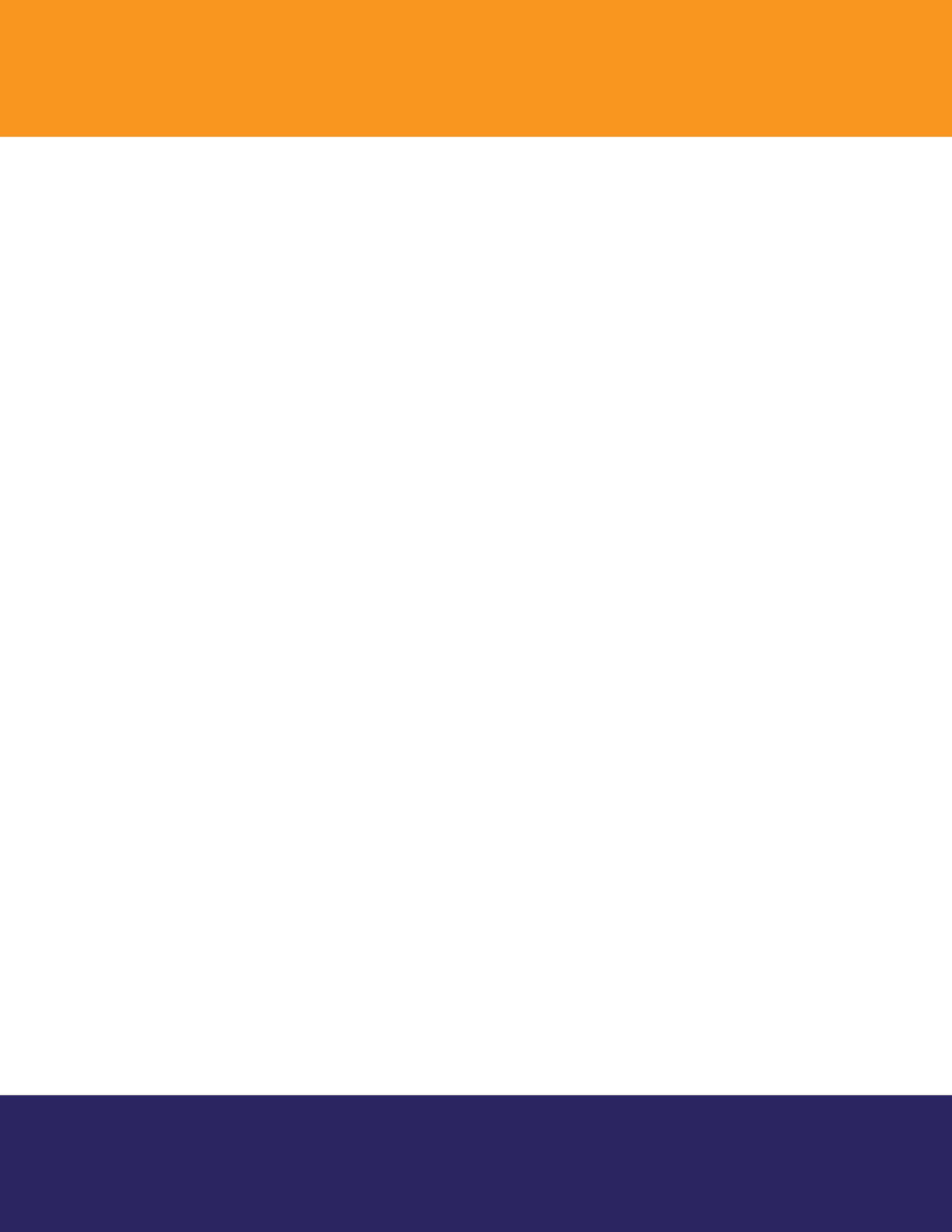 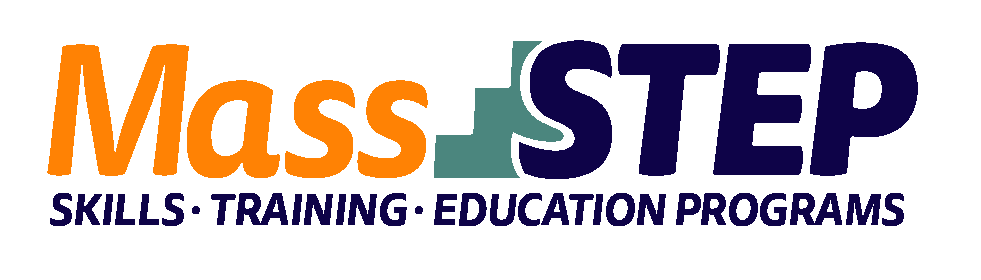 Weekly ScheduleContact: Sam Bernstein, sbernstein@qcap.org, 617-657-5355Website: https://www.qcap.org/our-programs/adult-education-workforce-development/ Adult Education Provider:Quincy Community Action ProgramsType of Organization:Community-Based OrganizationWorkforce Training Provider:Quincy CollegeEmployer Partner(s):Beth Israel Lahey HealthLevel:SPL 5+Credential:CompTIA+Occupational Group:Computer and Information TechnologyOccupation: Computer Support SpecialistsProgram Description:QCAP and Quincy College co-host the Information Technology Fundamentals+ (ITF+) Program, which provides Adult Education students with an opportunity to transition into college and obtain the CompTIA Fundamentals+ credential. In this 16-week program, students attend advanced-level, contextualized Adult Education classes concurrently with college-level classes in Operating Systems and Customer Service. This integrated curriculum helps students take their first steps towards post-secondary education and meaningful careers in the IT field.MondayTuesdayWednesdayThursdayFriday9:00 AM – 12:00 PMQuincy College: Introduction to ComputersQuincy College: Operating SystemsQCAP: Adult Education for ITQuincy College: Operating SystemsTutoring and Self-Study12:00 PM – 3:00 PMQCAP: Adult Education for ITQCAP: Adult Education for ITQuincy College: Introduction to ComputersQCAP: Adult Education for ITTutoring and Self-Study